Please make sure you answer in the right unit required in the problem.  ThanksA Radio Tuning CircuitA radio can be tuned into a particular station frequency by adjusting the capacitance in an L-C circuit. Suppose that the minimum capacitance of a variable capacitor in a radio is 4.18 . 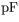 